Наличие компьютера библиотекаряИмеется ноутбук: RAYbook, модель Pi151e/Полный пакет необходимых бесплатных программ...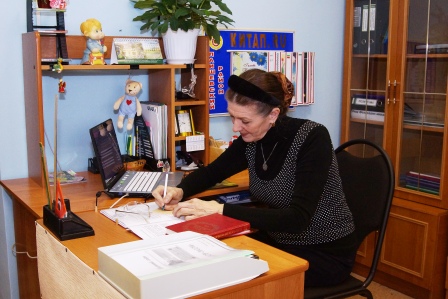 ПРИ РАБОТЕ ИСПОЛЬЗУЮ:Интерактивную  трибуну: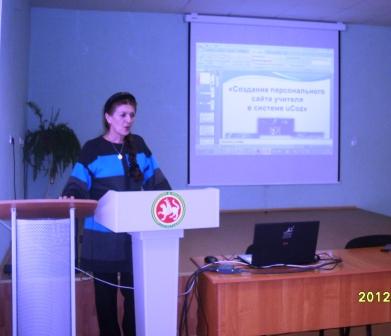 Интерактивную  доску: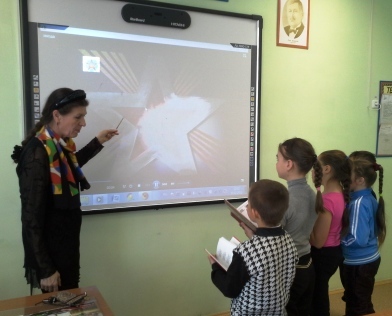 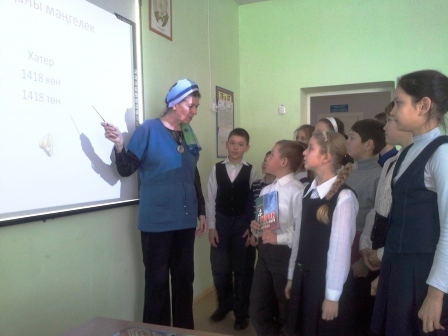 Экран и проектор: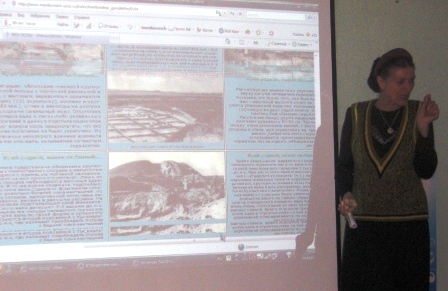 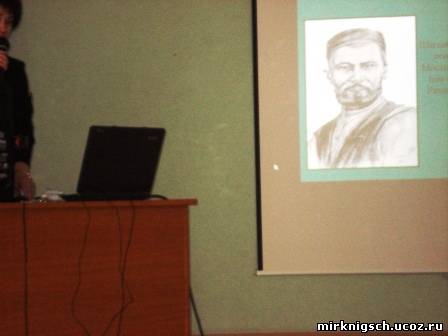 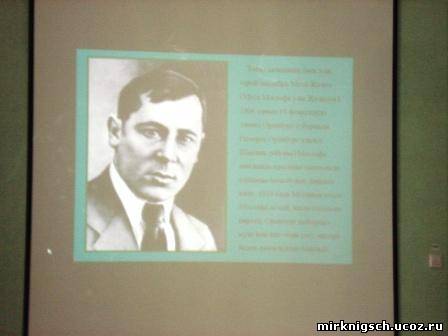 